OBEC SILADICE, Obecný úrad, č. 232, 920 52  Siladice, IČO: 00312967 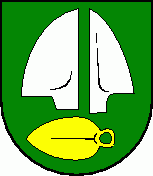      V súvislosti s vyhlásením volieb do orgánov samosprávy obcí rozhodnutím predsedu Národnej rady Slovenskej republiky zo 7. Júla 2014, ktorých deň konania je určený na sobotu 15. novembra 2014,ako starosta obce Siladice v zmysle zákona Slovenskej republiky národnej rady č.346/1990 Zb. o voľbách do orgánov samosprávy obcí v znení neskorších predpisov podľa 11a ods. 2 písm. c) vymenúvam nasledovného zamestnanca obce Siladice za zapisovateľa miestnej volebnej komisie:Zuzanu Jurišovú – pracovníčku OcÚ SiladiceV Siladiciach 01.08.2014                                                                       		 	  Jana Chynoradská                                                                       		  	      starostka obceTelefón: 033/744 51 22      FAX: 033/742 32 28      e-mail:  obecnyuradsiladice@gmail.com